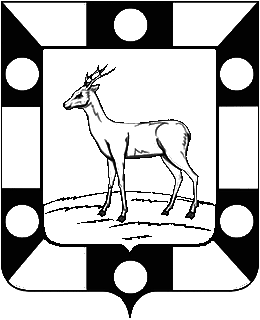  ГОРОДСКОЕ ПОСЕЛЕНИЕ ПЕТРА ДУБРАВА МУНИЦИПАЛЬНОГО РАЙОНА ВОЛЖСКИЙ САМАРСКОЙ ОБЛАСТИРАСПОРЯЖЕНИЕот 19 апреля 2021 г.  № 12-р«Об установлении на территории городского поселения Петра  Дубрава особого противопожарного режима»      В соответствии со статьей 30 Федерального закона «О пожарной безопасности», статьей 12 Закона Самарской области «О пожарной безопасности»,  в целях обеспечения на территории городского  поселения Петра Дубрава  пожарной безопасности  ПОСТАНОВЛЯЮ:Установить на территории городского поселения Петра Дубрава с 15 апреля  2021 года особый противопожарный режим.Утвердить Предложения по дополнительным мерам пожарной безопасности а период действия особого противопожарного режима на территории городского поселения. (Приложение 1).В период особого противопожарного периода на территории городского поселения:запретить проведение пала сухой травы (стерни);При наступлении IV-V классов пожарной безопасности в лесах по условиям погоды:ограничить въезд транспортных средств и пребывания граждан в лесах.Ведущему специалисту администрации Аристовой Н.В. организовать информирование населения о правилах пожарной безопасности, организовать проведение сходов граждан с целью инструктажа по вопросам обеспечения пожарной безопасности.Специалистам администрации городского поселения организовать обходы жителей частного сектора с целью проведения разъяснительной работы по предупреждению пожаров, обращая внимание на места проживания малоимущих семей, социально неадаптированных групп населения.Членам добровольной пожарной дружины организовать патрулирование территорий населенных пунктов с первичными средствами пожаротушения.Обеспечить выполнение мероприятий по распространению пожара на населенные пункты в части устройства минерализованных полос (опашка), скашивание сухой травы.Организовать подготовку водовозной и землеройной техники к использованию для нужд пожаротушения, организовать в необходимых размерах резерв горюче-смазочных материалов.Руководителям организаций, учреждений, предприятий всех форм собственности расположенных в границах городского поселения:очистить территории от сухой травы, мусора, отходов производства;укомплектовать здания общественного и производственного назначения первичными средствами пожаротушения;оборудовать здания и сооружения установками противопожарной защиты.Руководителю жилищно- эксплуатационной организации (МУП Петра-Дубравский ПЖРТ):привести в работоспособное состояние наружное противопожарное водоснабжение в населенных пунктах поселения, вывесить светоотражающие указатели месторасположения противопожарных водоисточников;своевременно вывозить мусор (отходов) с территории населенных пунктов, предприятий и организаций;обеспечить предотвращение проникновения посторонних лиц в чердачные и подвальные помещения жилых домов;принять незамедлительные меры по выявлению и ликвидации искусственных преград для проезда пожарных автомобилей (шлагбаумы, забитые сваи и трубы, установленные на проезжей части фундаментные блоки и т.п.) ревизии и сносу бесхозных ветхих строений.Руководителю 46-го ОГПС:организовать дежурство водителей  на пожарной автотехнике.Руководителям предприятий всех форм собственности:принять меры по организации надлежащей физической охраны  складских, производственных и вспомогательных зданий и их территории, обеспечив их первичными средствами пожаротушения;провести опашку населенных пунктов поселения.Жителям населенных пунктов городского поселения:– закрепить за каждым домовым хозяйством граждан одного из видов       противопожарного инвентаря, с которым они должны прибыть на тушение пожара (ведро, багор, лопата, лестница, топор из соотношения 6-1-1-1-1 на каждые 10 домов)установить у каждого жилого дома емкость с водой объемом  или огнетушитель;очистить от сухой травы и мусора приусадебные участки и придомовые территории;запретить разведение костров и сжигание мусора.Контроль за выполнением Постановления оставляю за собой.Настоящее постановление опубликовать в местной газете «Голос Дубравы».Глава городского поселенияПетра Дубрава                                                          В.А.КрашенинниковАристова 2261615ПРИЛОЖЕНИЕ 1к Постановлению Администрации городского поселения Петра Дубрава муниципального района Волжский Самарской областиот 19.04.2021   № 12-рП Р Е Д Л О Ж Е Н И Япо дополнительным мерам пожарной безопасности в период действия особого противопожарного режима на территории поселения (населенного пункта)1. Провести работу по обследованию территорий поселения на предмет выявления ветхих, заброшенных и т.п. строений, несанкционированных свалок мусора, автостоянок, принять меры по их сносу и (или) ликвидации.2. Организовать резервный фонд финансовых средств, горюче-смазочных материалов и огнетушащих средств в необходимых размерах.3. Предусмотреть установку дополнительных емкостей в качестве источников наружного противопожарного водоснабжения.4. Определить порядок привлечения для целей пожаротушения приспособленной техники предприятий, осуществляющих хозяйственную деятельность на территории поселения.5. Организовать круглосуточное дежурство водополивочной техники, предусмотреть телефонную связь с местами их дислокации для привлечения к тушению загораний травы, пожаров в лесопосадках и местах несанкционированных свалок.6. Создать рабочие группы из числа сотрудников администраций поселений, внештатных инспекторов пожарной охраны, работников добровольной  пожарной охраны  и работников органов социальной защиты населения с целью проведения разъяснительной работы по предупреждению пожаров, обращая особое внимание на места проживания малоимущих семей, социально неадаптированных групп населения и т.п.2.7. Запретить сжигание мусора, отходов, стерни, пожнивных остатков и сухой травы (стерни) на территориях населенных пунктов, предприятий, организаций и частных предпринимателей.8. Установить у жилого строения емкость (не менее 400 л) с водой или иметь огнетушитель. 9. Закрепить под роспись за каждым домовладением один из видов противопожарного инвентаря, с которым они должны прибыть на тушение пожара (ведро, багор, лопата, лестница, топор).10. При угрозе перехода огня на населенные пункты, садоводческие товарищества и объекты экономики предусмотреть выделение техники для увеличения ширины опашки, создания дополнительных минерализованных полос.11. Организовать обучение населения мерам пожарной безопасности, порядку оповещения, сбора, содержанию и применению первичных средств пожаротушения.12. Уточнить планы и порядок эвакуации населения при чрезвычайных ситуациях, связанных с возникновением природных пожаров. Установить и довести до сведения каждого жителя сигналы об экстренной эвакуации и порядок действий по ним, при этом заблаговременно предусмотреть необходимое количество техники, места эвакуации, питание и медицинское сопровождение эвакуированных.